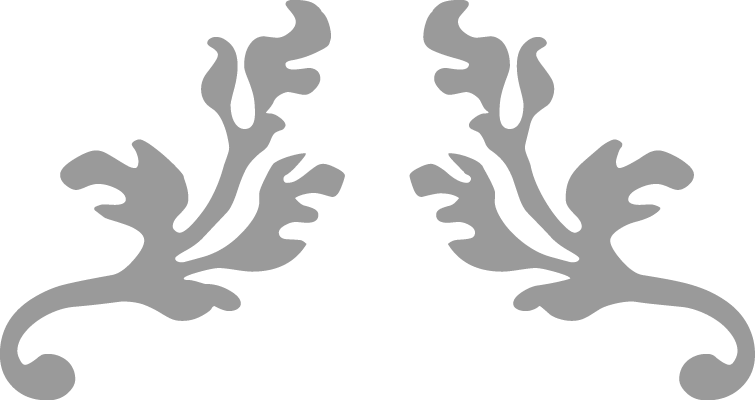 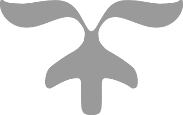 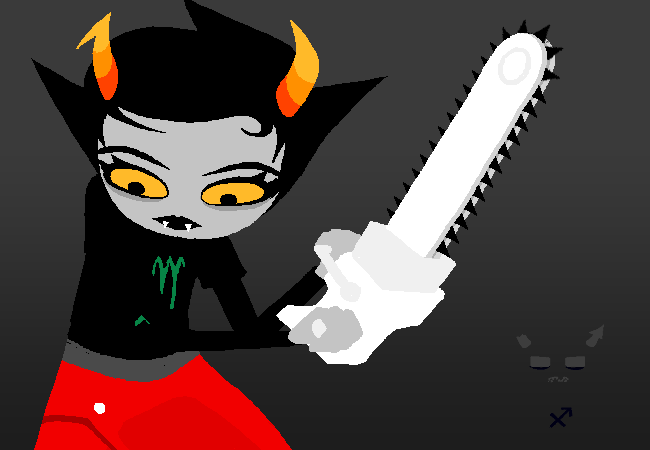 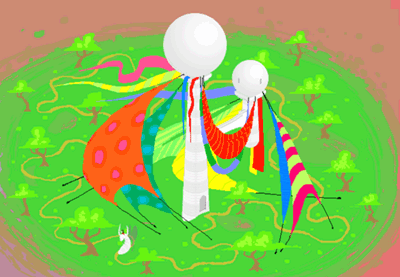 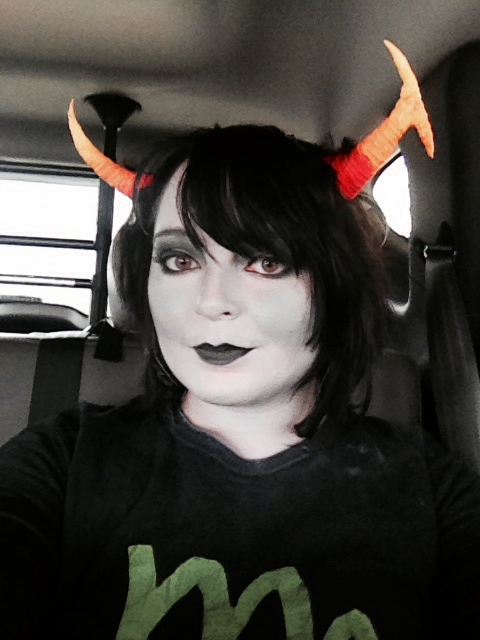 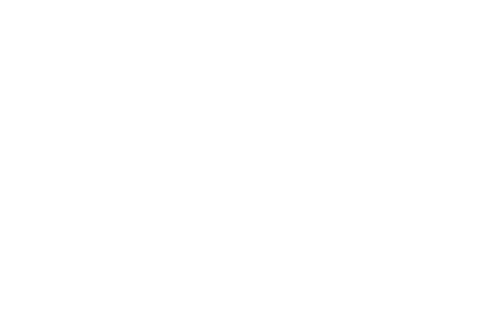 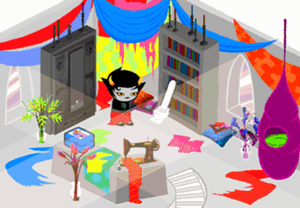 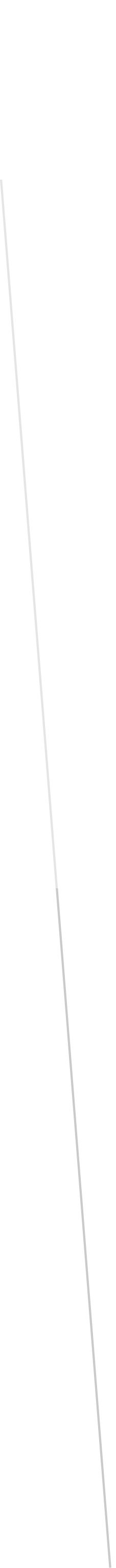 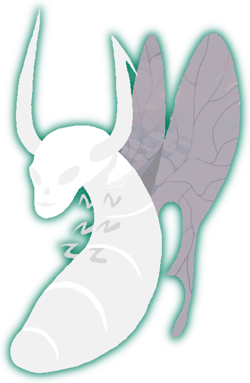 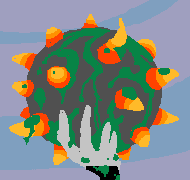 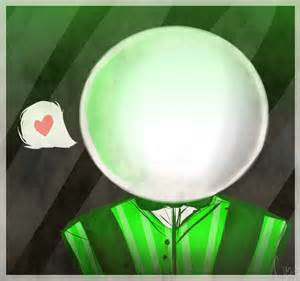 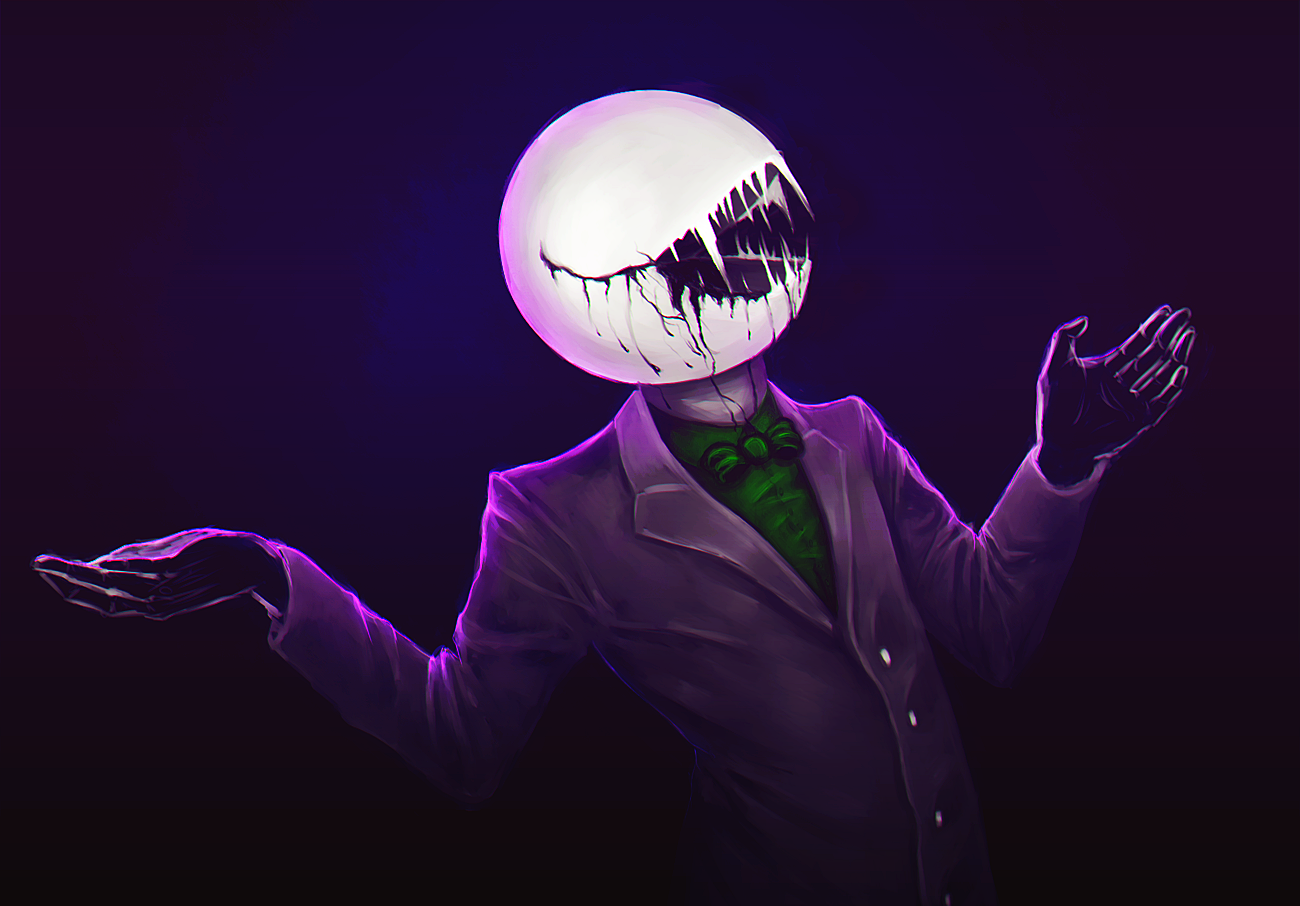 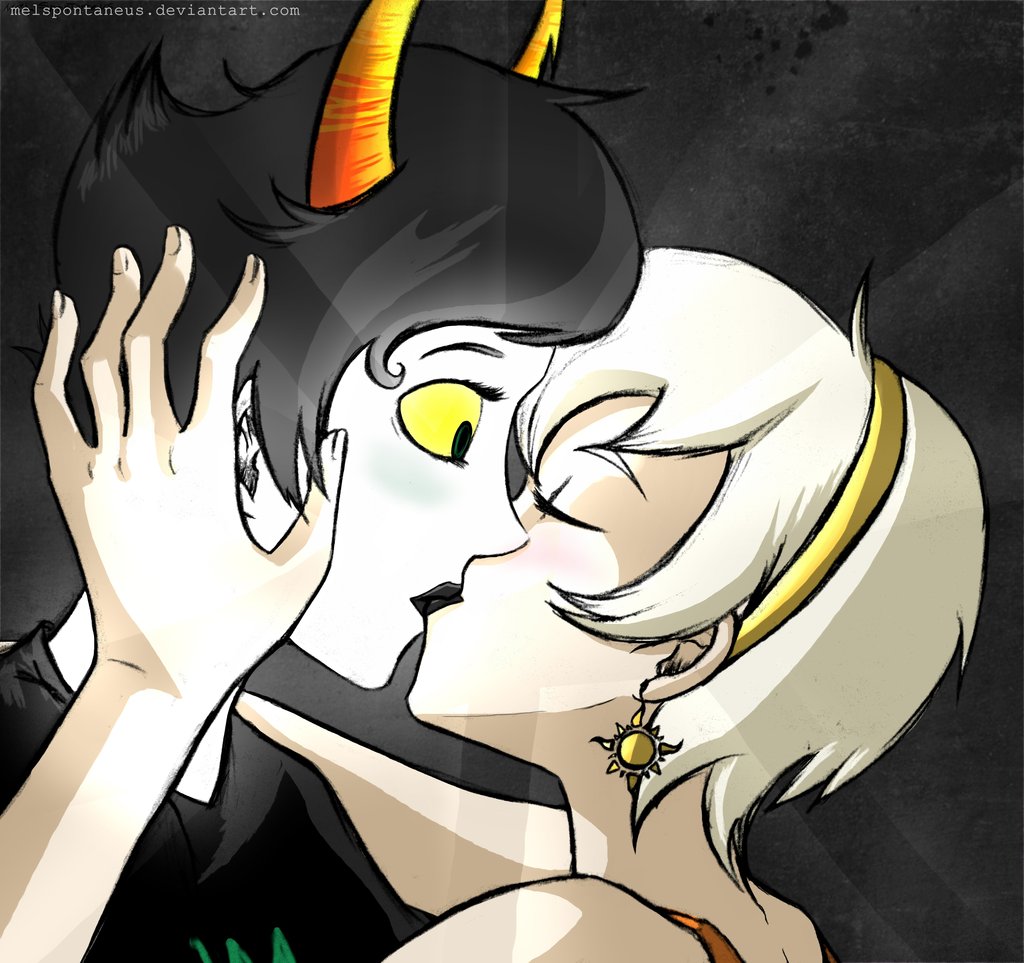 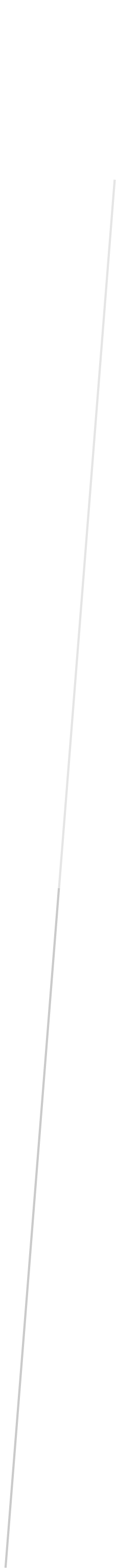 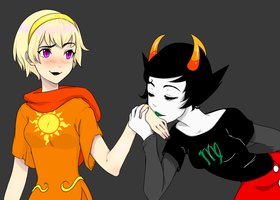 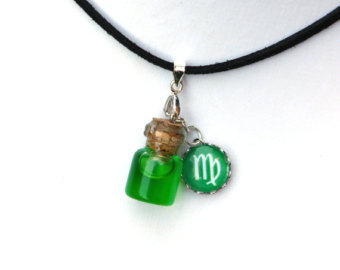 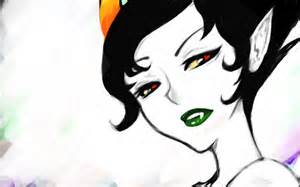 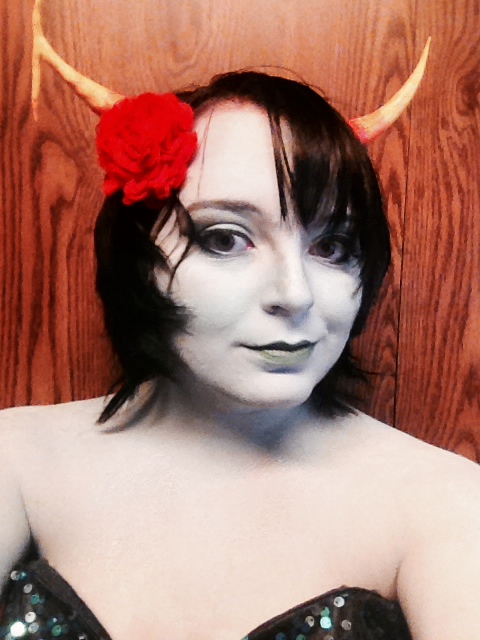 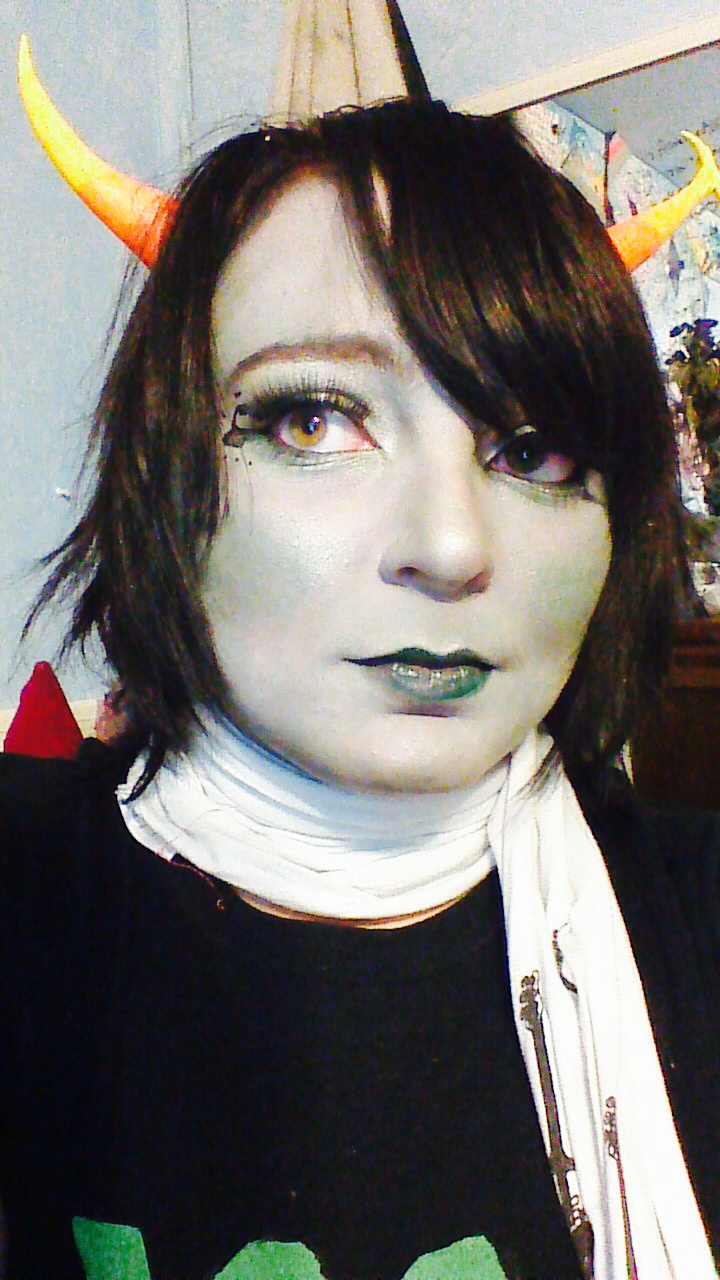 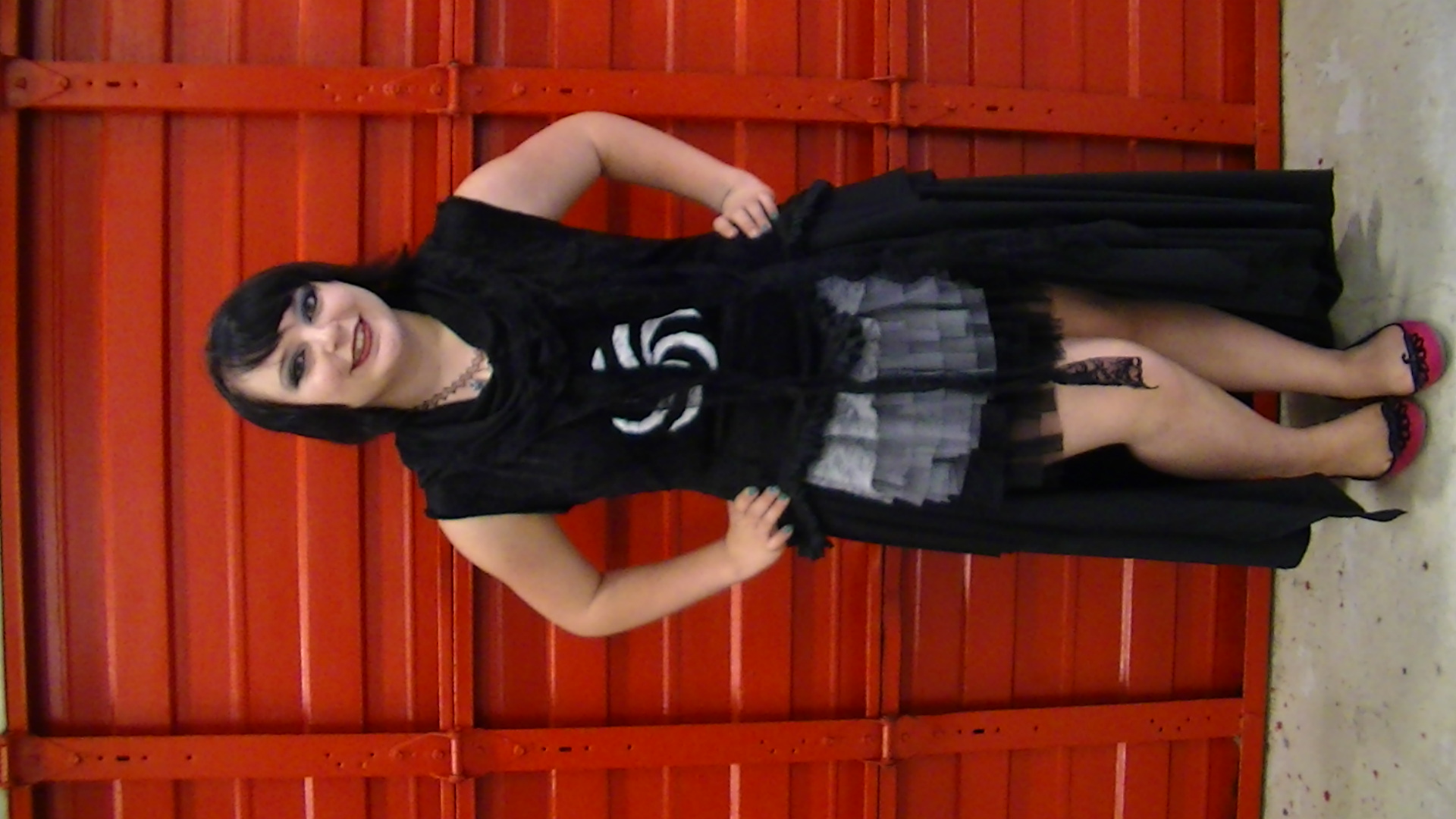 .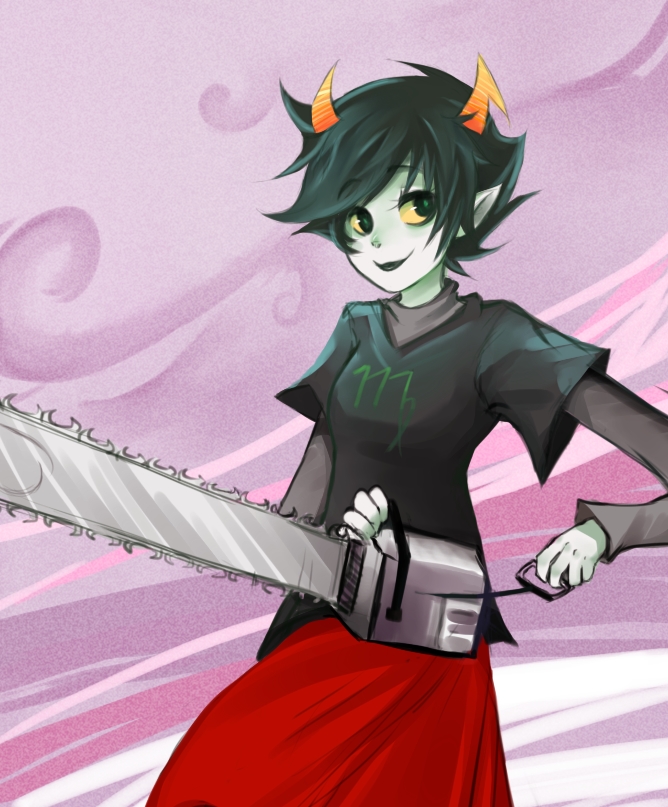 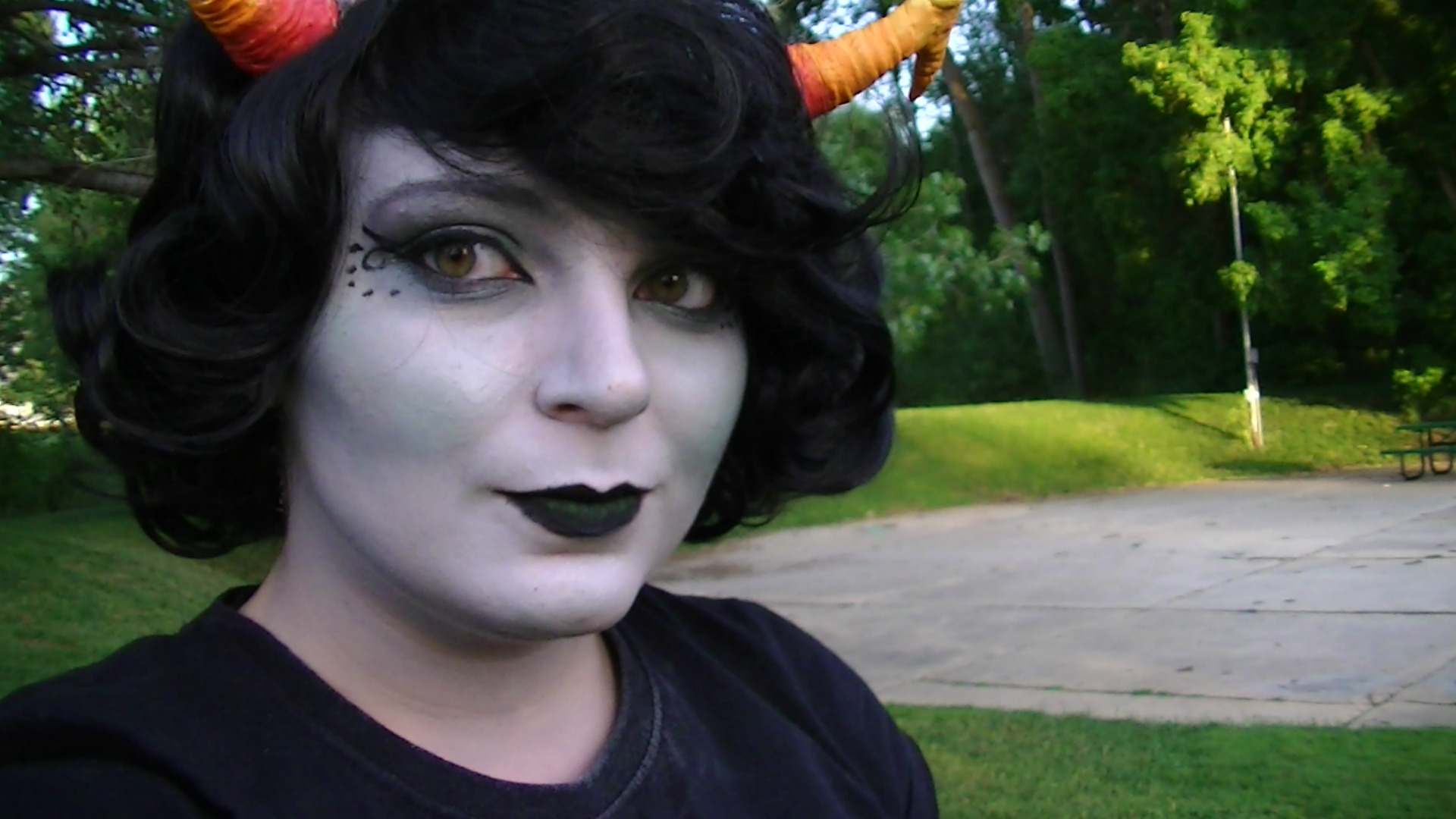 End NotesPage 2Hive: Noun	This is a definition that defines what a hive is to Kanaya. She does not take simple meanings from thing, since she is sentimental. It was just not a home but rather a place for her and her Lusus to grow and thrive.	Poetry: My Hive		This poem was meant to describe her hive threw feeling and memories. I wanted it to capture the soul of its purpose.	Vignette: Hivebound 		I wanted to provide a snapshot of the actual characteristics of her home. She has an interesting home with its bright colors, and structure. 	Quote # 1I tried to use phrases the she would use to get the reader to understand her though possesses.Page 3	Exposition, Kanaya’s room		I have always found the look of her bedroom fascinating, I never thought to place fabric on the walls. I have wanted to redo my room so I decided to supply a easy guide of how to decorate a room like hers.  Vignette: The open window	This is a simple snap shot for the reader to have a written aid to see her room.Poem: literatureI chose to write a poem on the literary works on her book shelves since Alternia has different literature and lore than we do. Trolls have mythical creatures called Rainbow Drinkers, which are equivalent to our vampires, except troll blood comes in different hues. Page 3	Lusus: Noun		I wanted to define what a lusus was due to fact that trolls are not raised by their parents. I thought it was an important aspect to elaborate on. 	Dialog 		This dialog was meant to explain what happened to her lusus as well as their relationship.	Vignette		I wanted to show the sacrifices that she had to do for her lusus. But also show the hope of resurrection later on.